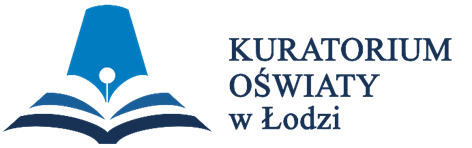 WOJEWÓDZKI KONKURS PRZEDMIOTOWY 
Z CHEMII organizowany przez Łódzkiego Kuratora Oświaty 
dla uczniów szkół podstawowych w roku szkolnym 2023/2024TEST –  ETAP WOJEWÓDZKINa wypełnienie testu masz 120 min.Arkusz liczy 19 stron i zawiera 25 zadań, w tym brudnopis.Przed rozpoczęciem pracy sprawdź, czy Twój arkusz jest kompletny. Jeżeli zauważysz usterki, zgłoś je Komisji Konkursowej.Zadania czytaj uważnie i ze zrozumieniem.Odpowiedzi wpisuj długopisem bądź piórem, kolorem czarnym lub niebieskim. Dbaj o czytelność pisma i precyzję odpowiedzi.W zadaniach obliczeniowych przedstaw tok rozumowania. Wyniki zaokrąglaj w sposób prawidłowy. Wynik końcowy podaj z odpowiednią jednostką. Oceniane będą tylko te odpowiedzi, które umieścisz w miejscu do tego przeznaczonym.Do każdego numeru zadania podana jest maksymalna liczba punktów możliwa do uzyskania za prawidłową odpowiedź. Pracuj samodzielnie. Postaraj się udzielić odpowiedzi na wszystkie pytania.Nie używaj korektora. Jeśli pomylisz się w zadaniach otwartych, przekreśl błędną odpowiedź 
i wpisz poprawną.Korzystaj tylko z przyborów i materiałów określonych w regulaminie konkursu.            PowodzeniaMaksymalna liczba punktów - 80Liczba uzyskanych punktów - …..Imię i nazwisko ucznia: …………………………………………..……………                                                          wypełnia Komisja Konkursowa po zakończeniu sprawdzenia pracPodpisy członków komisji sprawdzających prace:…………………………………………………..      ……………….……………              (imię i nazwisko)                                             (podpis)…………………………………………………..      ……………….……………              (imię i nazwisko)                                             (podpis)Zadanie nr 1 Do kolby miarowej wprowadzono 15,04 g Na2SO4, a następnie dodano wody destylowanej tak, aby cały roztwór uzyskał objętość 250 cm3. Gęstość roztworu wynosiła 1,03 g/cm3.Oblicz stężenie molowe otrzymanego roztworu.Oblicz stężenie procentowe tego roztworu.a)Stężenie molowe roztworu: …………………….b) Stężenie procentowe roztworu: …………………….………………... / 4 pkt.      (liczba uzyskanych punktów / maksymalna liczba punktówZadanie nr 2 Uczeń dysponował nasyconym roztworem azotanu(V) potasu o temperaturze 20oC 
i objętości 25 cm3. Następnie rozcieńczył go za pomocą wody, uzyskując roztwór 
o stężeniu 1,5 mol/dm3. 
Oblicz objętość roztworu uzyskanego po rozcieńczeniu. Wynik podaj w cm3.  Wykorzystaj dane z poniższej tabeli:Objętość uzyskanego roztworu: ……………… cm3………………... / 3 pkt.      (liczba uzyskanych punktów / maksymalna liczba punktówZadanie nr 3 Roztwór H2SO4 o objętości 11 cm3 poddano zobojętnianiu za pomocą roztworu NaOH o stężeniu 0,23 mol/dm3. Do pełnego zobojętnienia zużyto 13,2 cm3 roztworu NaOH. Zapisz równanie reakcji, jaka zaszła podczas zobojętniania, w postaci cząsteczkowej: …………………………………………………………………………………………………..Oblicz stężenie molowe roztworu H2SO4:Stężenie molowe roztworu H2SO4: ……………… ………………... / 3 pkt.      (liczba uzyskanych punktów / maksymalna liczba punktówZadanie nr 4 Celem przygotowania roztworu chlorku wapnia użyto hydratu o wzorze: 
CaCl2 . 2 H2O.  Oblicz, jaką masę tego hydratu należy wprowadzić do wody, aby uzyskać 300 g roztworu chlorku wapnia o stężeniu 28%. Masa CaCl2 . 2 H2O: ……………… ………………... / 3 pkt.      (liczba uzyskanych punktów / maksymalna liczba punktówZadanie nr 5Pewien metal i niemetal, leżące w różnych grupach głównych układu okresowego, tworzą związek jonowy, w którym kation zawiera o 8 elektronów więcej niż anion. Wiadomo ponadto, że w związku tym liczba moli kationów jest równa liczbie moli anionów. Podaj wzory sumaryczne dwu związków spełniających warunki zadania:…………………………………………………………………………………………………..Podaj konfigurację elektronową kationów tych związków (rozkład elektronów na powłokach): ………………………………………………………………………………………………..………………... / 3 pkt.      (liczba uzyskanych punktów / maksymalna liczba punktówZadanie nr 6Zjawisko izomerii, charakterystyczne dla związków organicznych, występuje także niekiedy w stosunku do związków nieorganicznych. Przykładem izomerów są dwa kwasy: HSCN i HNCS, w których cząsteczkach kolejność połączenia poszczególnych atomów jest zgodna z zapisanymi wzorami sumarycznymi.Zapisz wzory strukturalne tych kwasów.………………... / 2 pkt.      (liczba uzyskanych punktów / maksymalna liczba punktówZadanie nr 7Amoniak jest prekursorem związków nazywanych amidkami. Powstają one poprzez zastąpienie jednego atomu wodoru w cząsteczce amoniaku atomem metalu. Przykładem amidku jest amidek sodu. Łatwo wchodzi on w reakcję z wodą, dając dwa produkty – gazowy i stały, oba o charakterze zasadowym.Zapisz wzór sumaryczny amidku sodu: …………………..Określ rodzaj wiązania sód – azot, występującego w amidku sodu (kowalencyjne lub jonowe): …………………………Zapisz w postaci cząsteczkowej równanie reakcji amidku sodu z wodą:……………………………………………………………………………………………………………... / 3 pkt.      (liczba uzyskanych punktów / maksymalna liczba punktówZadanie nr 8Inną pochodną amoniaku jest hydrazyna, zbudowana wyłącznie z azotu i wodoru. Masa molowa hydrazyny to 32 g/mol. Hydrazyna jest stosowana jako paliwo rakietowe – w reakcji z nadtlenkiem wodoru daje dwa produkty obojętne dla środowiska, występujące w powietrzu. Zapisz wzór sumaryczny hydrazyny: …………………..Zapisz wzór strukturalny hydrazyny: Zapisz w postaci cząsteczkowej równanie reakcji hydrazyny z nadtlenkiem wodoru:……………………………………………………………………………………………………………... / 3 pkt.      (liczba uzyskanych punktów / maksymalna liczba punktówZadanie nr 9Magnez podczas spalania w powietrzu oprócz oczekiwanego tlenku magnezu daje azotek magnezu. Jest to związek magnezu z azotem, gdzie magnez pozostaje dwuwartościowy, azot jest zaś trójwartościowy. Opisywany związek charakteryzuje się bardzo wysoką temperaturą topienia - zjawisko to można tłumaczyć dużą różnicą elektroujemności między pierwiastkami. Azotek magnezu łatwo wchodzi w reakcję z wodą. Produktem reakcji azotku magnezu z wodą jest wodorotlenek magnezu oraz gazowy związek azotu z wodorem o charakterze zasadowym. Podaj wzór sumaryczny azotku magnezu. Określ charakter wiązania między magnezem a azotem w tym związku (kowalencyjny lub jonowy). Zapisz w postaci cząsteczkowej równanie reakcji otrzymywania azotku magnezu podczas spalania magnezu w powietrzu oraz równanie reakcji azotku magnezu z wodą.Wzór sumaryczny azotku magnezu:	……………………………………Charakter wiązania w azotku magnezu:	……………………………………Równanie reakcji otrzymywania azotku magnezu w postaci cząsteczkowej:……………………………………………………………………………………………Równanie reakcji azotku magnezu z wodą, w postaci cząsteczkowej: ……………………………………………………………………………………………………………... / 4 pkt.      (liczba uzyskanych punktów / maksymalna liczba punktówZadanie nr 10 Woda może być reagentem w wielu procesach chemicznych. Dokończ poniższe równania reakcji w postaci cząsteczkowej i dobierz współczynniki bądź zaznacz, że reakcja nie zachodzi:   K +    H2O →   …………………………………………………………   BaO +   H2O →   ………………………………………………………   SiO2 +    H2O →   ……………………………………………………...   Cu +    H2O →   ………………………………………………………..   P4O10 +    H2O →   …………………………………………………….………………... / 5 pkt.      (liczba uzyskanych punktów / maksymalna liczba punktówZadanie nr 11 Przygotowano trzy probówki zawierające roztwory: A – CuCl2, B – ZnCl2 i C – AlCl3. Następnie w każdym z tych roztworów zanurzono płytkę metaliczną, co spowodowało w każdym przypadku zajście reakcji. Każda z użytych płytek była wykonana z innego metalu. Przyporządkuj płytki do odpowiednich roztworów. 
Płytki do wyboru: Mg, Al, Zn, Cu, Ag.Do roztworu A wprowadzono: ……………………………..Do roztworu B wprowadzono: ……………………………..Do roztworu C wprowadzono: ……………………………..………………... / 3 pkt.      (liczba uzyskanych punktów / maksymalna liczba punktówZadanie nr 12 Dobierz współczynniki w poniższych równaniach reakcji: ….. Cu + ….. HNO3  ….. Cu(NO3)2 + ….. NO2 + ….. H2O ….. Ca3(PO4)2 + ….. H+  ….. Ca2+ + ….. H3PO4………………... / 2 pkt.      (liczba uzyskanych punktów / maksymalna liczba punktówZadanie nr 13 Zmieszanie roztworów chlorku żelaza(III) i węglanu sodu powinno powodować strącenie osadu węglanu żelaza(III). Jednak zamiast tego otrzymujemy osad wodorotlenku żelaza(III), gaz będący również głównym produktem całkowitego spalania węglowodorów i sól kwasu beztlenowego znaną szerzej jako sól kuchenna. W reakcji tej jednym z substratów jest woda. Zapisz równanie opisanej reakcji w postaci cząsteczkowej i jonowej skróconej.Podaj nazwę metody, za pomocą której możesz oddzielić stały produkt reakcji od pozostałych.Równanie reakcji w postaci cząsteczkowej: 		…………………………………………………………………………………………………..Równanie reakcji w postaci jonowej skróconej: 		…………………………………………………………………………………………………..…………………………………………………………………………………………………..Nazwa metody oddzielenia stałego produktu od pozostałych: …………………………..………………... / 3 pkt.      (liczba uzyskanych punktów / maksymalna liczba punktówZadanie nr 14Dodanie silnej zasady do roztworu zawierającego kationy metalu nie zawsze skutkuje otrzymaniem osadu wodorotlenku. Bywa, że otrzymywany wodorotlenek jest nietrwały w warunkach eksperymentu i zamiast niego powstaje osad tlenku. Takie zachowanie wykazują związki srebra, które w kontakcie z silnymi zasadami dają osad tlenku srebra(I). Zapisz w formie cząsteczkowej i jonowej skróconej równanie reakcji pomiędzy azotanem (V) srebra(I) a wodorotlenkiem sodu.Równanie reakcji w postaci cząsteczkowej: 		…………………………………………………………………………………………………..Równanie reakcji w postaci jonowej skróconej: 		…………………………………………………………………………………………………..…………………………………………………………………………………………………..………………... / 2 pkt.      (liczba uzyskanych punktów / maksymalna liczba punktówZadanie nr 15Trwałość związków nieorganicznych czasem jest związana ze sposobem ich przechowywania, czynniki fizyczne takie jak temperatura czy nasłonecznienie mogą decydować o ich rozkładzie. Otrzymywany w reakcji azotanu(V) srebra(I) i chlorku potasu biały osad ciemnieje pod wpływem światła. Produktem rozkładu związku jest metal i barwny produkt gazowy. Zapisz jonowe skrócone równanie reakcji otrzymywania światłoczułego osadu oraz cząsteczkową wersję równania reakcji jego rozkładu. Równanie reakcji otrzymywania osadu w postaci jonowej skróconej: 		…………………………………………………………………………………………………..…………………………………………………………………………………………………..Równanie reakcji rozkładu osadu w postaci cząsteczkowej: 		…………………………………………………………………………………………………..………………... / 2 pkt.      (liczba uzyskanych punktów / maksymalna liczba punktówZadanie nr 16Przygotowano probówki A, B i C zawierające roztwory trzech spośród poniższych związków: Pb(NO3)2, K2CO3, HNO3, NaNO3. 
Następnie roztwory z probówek zmieszano metodą „każdy z każdym” uzyskując następujące efekty:Odpowiedz, który z wymienionych roztworów nie był zawarty w żadnej z probówek. Odpowiedź uzasadnij:………………………………………………………………………………………………………………………………………………………………………………………………………………………………………………………………………………………Podaj wzory związków zawartych w probówkach A, B i C. Probówka A: ……………    Probówka B: ………………    Probówka C: ……………Zapisz w postaci jonowej skróconej równania reakcji, jakie zaszły podczas identyfikacji zawartości tych probówek: …………………………………………………………………………………………………………………………………………………………………………………………………………... / 5 pkt.      (liczba uzyskanych punktów / maksymalna liczba punktówZadanie nr 17 Poniższa tabela zawiera opis sześciu pierwiastków. Dopasuj odpowiednie pierwiastki do opisu, wpisując ich symbole w puste pola tabeli. Pierwiastki wybierz spośród następujących: C, Cl, Fe, H, Hg, N, O, Si.………………... / 6 pkt.      (liczba uzyskanych punktów / maksymalna liczba punktówZadanie nr 18O dwóch pierwiastkach X i Y wiadomo że X jest metalem, natomiast Y należy do niemetali. Stosunek ilości protonów w jądrze X do ilości protonów w jądrze Y wynosi 2,167. Suma ilości protonów w jądrach obu pierwiastków jest mniejsza od 20. Omawiane pierwiastki tworzą związek chemiczny A, który reaguje z kwasem solnym tworząc chlorek metalu X oraz metan, w proporcji molowej 4 : 3. Podaj symbole pierwiastków X i Y oraz zapisz równanie reakcji związku A z kwasem solnym w postaci cząsteczkowej. symbol X: ………………………..		symbol Y: ……………………………………..Równanie reakcji A z kwasem solnym (w postaci cząsteczkowej): ………………………………………………………………………………………………..………………... / 3 pkt.      (liczba uzyskanych punktów / maksymalna liczba punktówZadanie nr 19 W pewnym węglowodorze stosunek liczby atomów wodoru do liczby atomów węgla wynosi 1,6. Masa cząsteczkowa tego związku nie przekracza 80 u. Podaj wzór sumaryczny tego węglowodoru i określ, do jakiego szeregu homologicznego on należyWzór sumaryczny: ………………….. 		Nazwa szeregu: ……………………..Zapisz wzór półstrukturalny takiego izomeru opisanego węglowodoru, który posiada rozgałęziony łańcuch węglowy. ………………... / 3 pkt.      (liczba uzyskanych punktów / maksymalna liczba punktówZadanie nr 20Spalono próbkę pewnego związku organicznego o masie 4,5 g. Uzyskano wyłącznie 6,6 g tlenku węgla(IV) oraz 2,7 g wody. Drugą, identyczną próbkę tego związku, rozpuszczono uzyskując 200 cm3 roztworu o stężeniu 0,375 mol/dm3. Ustal, na podstawie odpowiednich obliczeń, czy spalany związek składał się wyłącznie z węgla i wodoru, czy też dodatkowo zawierał tlen. Oblicz masę molową spalonego związku. Przeprowadź niezbędne obliczenia i ustal wzór sumaryczny spalanego związku.Masa molowa spalonego związku: ………………………Wzór sumaryczny spalonego związku: ……………………. ………………... / 5 pkt.      (liczba uzyskanych punktów / maksymalna liczba punktówZadanie nr 21 Pewien węglowodór o wzorze C6H14 zawiera dokładnie jeden czwartorzędowy atom węgla i dokładnie jeden drugorzędowy atom węgla. Zapisz wzór półstrukturalny tego węglowodoru i podaj jego nazwę systematyczną.Wzór półstrukturalny:Nazwa systematyczna: ……………… ………………... / 2 pkt.      (liczba uzyskanych punktów / maksymalna liczba punktówZadanie nr 22 Do probówki z karbidem (diwęglikiem wapnia) wprowadzono wodę. Powstały w reakcji gaz spalano w powietrzu – palił się ciemnym, kopcącym płomieniem. Do probówki po reakcji dodano natomiast kilka kropli fenoloftaleiny. Podaj wzór sumaryczny związku, który w tym doświadczeniu nadaje fenoloftaleinie charakterystyczne zabarwienie: …………………………..Zapisz równanie spalania gazowego produktu reakcji: ……………………………………………………………………………………………………………... / 2 pkt.      (liczba uzyskanych punktów / maksymalna liczba punktówZadanie nr 23 Poniżej opisano trzy izomeryczne alkohole A, B, C o wzorze C5H12O. Związek A jest alkoholem III-rzędowym. Związki B i C mają identyczny szkielet węglowy co A, jednak są alkoholami 
I-rzędowymi. Wiadomo ponadto, że alkohol C zawiera dwie połączone ze sobą grupy CH2. Zapisz wzory półstrukturalne alkoholi A, B i C: ………………... / 3 pkt.      (liczba uzyskanych punktów / maksymalna liczba punktówZadanie nr 24 Spośród wymienionych poniżej związków wybierz po jednym pasującym do opisu zawartego w lewej kolumnie tabeli. Wpisz nazwę związku w odpowiednie pole.Związki do wyboru: etanol, glicerol, kwas octowy, kwas szczawiowy, kwas mrówkowy.  ………………... / 2 pkt.      (liczba uzyskanych punktów / maksymalna liczba punktówZadanie nr 25 Kwas cytrynowy, występujący m.in. w owocach cytrusowych, ma strukturę opisaną poniższym wzorem półstrukturalnym:Kwas ten może ulegać reakcji zobojętnienia, a także estryfikacji – przy czym ponieważ poza grupami karboksylowymi zawiera także grupę hydroksylową, daje się estryfikować zarówno za pomocą alkoholi jak i innych kwasów karboksylowych.Posługując się wzorami półstrukturalnymi związków organicznych zapisz równanie reakcji pełnego zobojętniania tego kwasu za pomocą wodorotlenku sodu. Równanie przedstaw w postaci cząsteczkowej. Zapisz wzory półstrukturalne dwu estrów, które mogą powstać w reakcji kwasu cytrynowego z etanolem (w każdym przypadku 1 cząsteczka kwasu cytrynowego reaguje z 1 cząsteczką alkoholu). O estrach tych wiadomo, że są swoimi izomerami konstytucyjnymi. Zapisz wzór półstrukturalny estru otrzymanego w reakcji 1 cząsteczki kwasu cytrynowego i 1 cząsteczki kwasu octowego. a) b)c)………………... / 4 pkt.      (liczba uzyskanych punktów / maksymalna liczba punktówBRUDNOPISTemperatura [oC]1020304050Rozpuszczalność KNO3 
[g/100 g wody]2435506585Gęstość nasyconego roztworu KNO3  [g/cm3]1,021,051,101,181,25HSCN:HNCS:ABCAbezbarwny gaz brak zmianBbezbarwny gaz biały osad Cbrak zmianbiały osad Opis pierwiastkaSymbol pierwiastka Silnie toksyczny, żółtozielony gaz o dużej gęstości. Znajduje zastosowanie przy produkcji środków wybielających. Otrzymywany podczas elektrolizy soli kamiennej. Metal który jako jedyny zachowuje ciekły stan skupienia w temperaturze pokojowej. Wyglądowi i zachowaniu zawdzięcza poetycką nazwę „żywe srebro”. Dzięki ciekłości w niskich temperaturach i wysokiej rozszerzalności termicznej znalazł zastosowanie przy produkcji termometrów.Kation tego metalu stanowi centralny element hemoglobiny. Niezwykle rzadko występuje w przyrodzie w stanie wolnym (bywa, że jest składnikiem meteorytów). Znajduje szerokie zastosowanie w postaci stopów; niestety podlega procesowi rdzewienia. Atomy tego pierwiastka stanowią niezbędny składnik białek. Jest powszechnie występującym gazem, jednak ze wzglądu na swoje właściwości trudno wchodzi w reakcje chemiczne. Cząsteczki zbudowane z atomów tego pierwiastka stanowią główny składnik atmosfery.Odmiany alotropowe to inne formy tego samego pierwiastka. Omawiany niemetaliczny pierwiastek tworzy kilka odmian alotropowych. W jednej z postaci stanowi twarde przezroczyste ciało stałe znajdujące zastosowanie przy tworzeniu wierteł i biżuterii. Inna jego odmiana alotropowa to ciemne, kruche ciało stałe wykazujące przewodnictwo prądu elektrycznego.Nie każdy pierwiastek jest zaliczany do metali czy niemetali, część z nich należy do półmetali. Omawiany półmetal jest ważnym półproduktem w przemyśle elektronicznym. W postaci tlenku stanowi główny składnik piasku.A:B:C:Opis związkuNazwa związku Występuje w niektórych roślinach, takich jak np. szpinak. W warunkach pokojowych jest bezwonnym ciałem stałym.Jest gęstą syropowatą cieczą, praktycznie bezwonną i nietoksyczną. Pochodne tego związku to m.in. tłuszcze.  